Letter of Notifications[X]	Undergraduate Curriculum Council  [ ]	Graduate CouncilSigned paper copies of proposals submitted for consideration are no longer required. Please type approver name and enter date of approval.  Email completed proposals to curriculum@astate.edu for inclusion in curriculum committee agenda.If you require to fill out a Letter of Notification, please email curriculum@astate.edu or contact Academic Affairs and Research at (870) 972-2030 for guidance PRIOR TO submitting these through the curricular process. 1.Contact Person (Name, Email Address, Phone Number)Bulletin ChangesLETTER OF NOTIFICATION – 8UNDERGRADUATE CERTIFICATE PROGRAM (6-21 SEMESTER CREDIT HOURS)1.	Institution submitting request:   Contact person/title: Phone number/e-mail address: 870-972-2030; kwheeler@astate.eduProposed effective date: Name of proposed Undergraduate Certificate Program (Program must consist of 7-18 semester credit hours):  Media Ministry Proposed CIP Code: Reason for proposed program implementation: Provide the following:Curriculum outline - List of courses in new program – Underline required coursesTotal semester credit hours required for proposed program (Program range: 6-21 semester credit hours)12New courses and new course descriptionsMDIA 2223. Video Production I Introductory course that focuses on the basics of creating videos in the field and studio by shooting good video, recording good audio, editing raw footage into a coherent story or presentation, and sharing finished videos. MDIA 3443. Media Ministry Survey of media ministry audience, campaigns and implementation of campaigns.Program goals and objectivesStudents will utilize critical creative thinking to create media ministry messages appropriate across multiple platforms while embracing free expression and ethical principles.Expected student learning outcomesStudents will create media messages appropriate to the audience, purpose, and context using clear and appropriate forms of writing, tools, technology, and research.Students will embrace free expression to adapt media messages to diverse and global audiences. Students will apply professional ethical principles and practices appropriate to the audience, purpose, and context.Students will utilize creative critical thinking, concepts, perspectives and theories in the creation, interpretation, and evaluation of media messages and practices.Documentation that program meets employer needs	Annual program assessment findings and employer needs necessitated these changes.According to employment website Indeed.com, there are 1,007 jobs currently advertised for a variety of media ministry jobs.  These positions include everything from Audio/Video technicians, media producers, marketing specialists and social media managers.  Highland Drive Baptist Minister Johnny Hutchinson said, “I am excited about the prospect of students achieving a media ministry certificate as part of the creative media degree program at Arkansas State University.  As a senior pastor of a local church, I would love to see more people trained to specifically assist the church in video production, graphic communication and multi-platform content.  Most pastors and staff ministers have very little training in these areas and would benefit from those with special skills in these areas.  Larger churches could benefit from having full or part-time specialists on staff, while smaller churches could benefit from volunteers or contract help.  The skills learned through this program could help in worship services, publicity and promotion, communication with members and guests, as well as a number of other areas.  As a local pastor, I encourage this implementation of this certificate.”Pastor Tony McCall at The Pentecostals of Lake City, wrote, “As a pastor, I can testify that media ministry is one of the most critically important departments in the church, today. We are constantly looking for individuals, with the skill set that this degree program will emphasize, to help us advance the ministry of the church. Now, more than ever, media production skills are vital to churches as we strive to meet the demands of the ever-expanding world of mediated communication. The church is constantly recognizing new and vital ministry opportunities made available to us through visual communications. It would be a real benefit to have qualified candidates, with a media ministry certificate, available to help us capitalize on those opportunities. Because of the excellence of training that your media department offers, I would feel confident that candidates with this certification would have the necessary tools to enhance the ministry of the church in the 21st Century.”Student demand (projected enrollment) for proposed programN/AProgram approval letter from licensure/certification entity, if requiredN/AName of institutions offering similar programs and the institution(s) used as model to develop proposed programN/AScheduled program review date (within 10 years of program implementation)2029.Institutional curriculum committee review/approval date:Will this program be offered on-campus, off-campus, or via distance delivery?  If yes, indicate mode of distance delivery.  Mark *distance technology courses.On campus and online.Identify off-campus location. Provide a copy of email notification to other institutions in the area of the proposed off-campus program offering and their responses; include your reply to the institutional responses.N/AProvide additional program information if requested by ADHE staff.President/Chancellor Approval Date:Board of Trustees Notification Date:Chief Academic Officer:								Date:For Academic Affairs and Research Use OnlyFor Academic Affairs and Research Use OnlyCIP Code:  Degree Code:Department Curriculum Committee ChairCOPE Chair (if applicable)Department Chair: Head of Unit (If applicable)                         College Curriculum Committee ChairUndergraduate Curriculum Council ChairCollege DeanGraduate Curriculum Committee ChairGeneral Education Committee Chair (If applicable)                         Vice Chancellor for Academic AffairsInstructions Please visit http://www.astate.edu/a/registrar/students/bulletins/index.dot and select the most recent version of the bulletin. Copy and paste all bulletin pages this proposal affects below. Follow the following guidelines for indicating necessary changes. *Please note: Courses are often listed in multiple sections of the bulletin. To ensure that all affected sections have been located, please search the bulletin (ctrl+F) for the appropriate courses before submission of this form. - Deleted courses/credit hours should be marked with a red strike-through (red strikethrough)- New credit hours and text changes should be listed in blue using enlarged font (blue using enlarged font). - Any new courses should be listed in blue bold italics using enlarged font (blue bold italics using enlarged font)You can easily apply any of these changes by selecting the example text in the instructions above, double-clicking the ‘format painter’ icon   , and selecting the text you would like to apply the change to.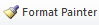 Please visit https://youtu.be/yjdL2n4lZm4 for more detailed instructions.Required Courses:Sem. Hrs.MDIA 2223 Video Production I3MDIA 3673 Seminar in Digital Media and Design3MDIA 3443 Media Ministry3MDIA 4483 Broadcast Graphics3Total Required Hours:12